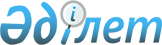 Целиноград ауданы әкімдігінің 2009 жылғы 13 мамырдағы № 86 "2009 жылдың сәуір-маусымында және қазан-желтоқсанында азаматтарды мерзімді әскери қызметке кезекті шақыруды ұйымдастыру және қамтамасыз ету туралы" қаулысына өзгертулер енгізу туралыАқмола облысы Целиноград ауданы әкімдігінің 2009 жылғы 15 қазандағы № 225 қаулысы. Ақмола облысы Целиноград ауданының Әділет басқармасында 2009 жылғы 12 қарашада № 1-17-125 тіркелді

      Қазақстан Республикасының 2001 жылғы 23 қаңтардағы «Қазақстан Республикасының жергілікті мемлекеттік басқару және өзін-өзі басқару туралы», 2005 жылғы 8 шілдедегі «Әскери міндеттілік және әскери қызмет туралы» Заңдарына сәйкес, Целиноград ауданының әкімдігі ҚАУЛЫ ЕТЕДІ:



      1. Целиноград ауданы әкімдігінің «2009 жылдың сәуір-маусымында және қазан-желтоқсанында азаматтарды мерзімді әскери қызметке кезекті шақыруды ұйымдастыру және қамтамасыз ету туралы» 2009 жылғы 13 мамырдағы № 86 қаулысына (нормативтік құқықтық актілердің мемлекеттік тіркеу тізілімінде № 1-17-89 тіркелген, 2009 жылдың 26 маусымында «Призыв» - «Ұран» аудандық газетінте жарияланған) келесі өзгертулер енгізілсін:

      Жоғарыда аталған қаулыға 1 қосымша осы қаулының 1 қосымшасына сәйкес келесі редакцияда баяндалсын.



      2. Целиноград ауданы әкімдігінің осы қаулысы Целиноград ауданының Әділет басқармасында мемлекеттік тіркеуден өткен күннен бастап күшіне енеді және ресми жарияланған күннен бастап қолданысқа енгізіледі.      Аудан әкімі                                М.Мыңжанов      КЕЛІСІЛДІ:      «Ақмола облысы

      Целиноград ауданының

      қорғаныс істер жөніндегі

      бөлімі» мемлекеттік мекемесі

      бастығының міндетін атқарушы               Д.Апенов      «Қазақстан Республикасының

      Ішкі істер министрлігінің

      Ақмола облысының

      Ішкі істер департаментінің

      Целиноград аудандық

      Ішкі істер бөлімі»

      мемлекеттік мекемесінің

      бастығы                                    А.Ғали      Ақмола облысының

      Денсаулық сақтау

      басқармасы жанындағы

      «Целиноград аудандық емханасы»

      мемлекеттік коммуналдық

      қазынашылық кәсіпорнының

      бас дәрігері                               В.Юрьева

Қосымша 1

Целиноград ауданының

әкімдігі 2009 жылғы 15 қазан

№ 225 Қаулысына Аудандық шақыру комиссиясының

ҚҰРАМЫАпенов                           комиссия төрағасы, «Ақмола облысы

Дулат Сайлаубекович              Целиноград ауданының қорғаныс

                                 істері жөніндегі бөлімі»

                                 мемлекеттік мекемесі бастығының

                                 міндетін атқарушы (келісім бойынша)Медеубаев                        комиссия төрағасының орынбасары,

Ермек Муратбекович               «Қазақстан Республикасының ішкі

                                 Істер Министрлігі Ақмола облысының

                                 ішкі істер департаменті Целиноград

                                 ауданының ішкі істер бөлімі»

                                 мемлекеттік мекемесі бастығының

                                 орынбасары (келісім бойынша) Комиссия мүшелеріИманкулов                        «Қазақстан Республикасының Ішкі

Бегалы Сералинович               істер министрлігі Ақмола облысының

                                 Ішкі істер департаменті Целиноград

                                 ауданының Ішкі істер бөлімі»

                                 мемлекеттік мекемесі бастығының

                                 орынбасары (келісім бойынша)Тажиев                           Ақмола облысы денсаулық сақтау

Сейфулла Токенович               - басқармасы жанындағы «Целиноград

                                 аудандық емханасы» мемлекеттік

                                 коммуналдық қазыналық кәсіпорын

                                 невропотолог дәрігеріЖанабаева                        Ақмола облысы денсаулық сақтау

Саулеш Габдулманаповна           басқармасы жанындағы «Целиноград

                                 аудандық емханасы» мемлекеттік

                                 коммуналдық қазыналық кәсіпорны

                                 медициналық бикесі, комиссия

                                 хатшысы (келісім бойынша)
					© 2012. Қазақстан Республикасы Әділет министрлігінің «Қазақстан Республикасының Заңнама және құқықтық ақпарат институты» ШЖҚ РМК
				